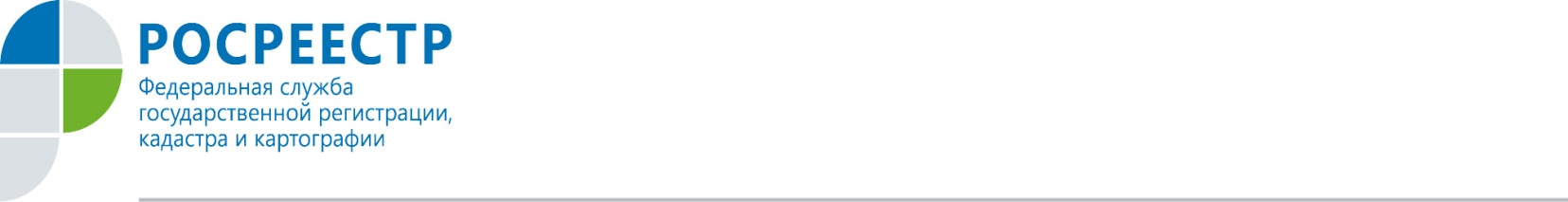 1 марта 2018 года Росреестр проведет «День консультаций» для граждан во всех регионах РоссииВ ходе «Дня консультаций» территориальные органы Росреестра и филиалы Федеральной кадастровой палаты проведут бесплатные консультации для населения по вопросам деятельности ведомства. Будут организованы также консультации о способах получения услуг Росреестра в электронном виде и формах обратной связи для взаимодействия с ведомством. Мероприятие приурочено к 10-летию образования Росреестра и 20-летию создания в Российской Федерации системы государственной регистрации прав на недвижимое имущество и сделок с ним.С 31 января 1998 года вступил в силу Федеральный закон от 21 июля 1997 года «О государственной регистрации прав на недвижимое имущество и сделок с ним». Реализация закона положила начало новому этапу в развитии правового регулирования регистрации прав на недвижимость: были установлены основные правила, определяющие порядок регистрации и основания для принятия решений регистрирующим органом. Таким образом была решена одна из основных государственных задач – организован оборот недвижимого имущества, что позволило в новых экономических условиях обеспечить гарантию прав собственности на недвижимость, а также улучшить инвестиционный климат государства. В настоящее время Росреестр наряду с функциями по государственной регистрации прав осуществляет функции по кадастровому учету недвижимости, а также по оказанию государственных услуг в сфере ведения Единого государственного реестра недвижимости, землеустройства, государственного мониторинга земель, навигационного обеспечения транспортного комплекса. Росреестр также выполняет функции по государственной кадастровой оценке, федеральному государственному надзору в области геодезии и картографии, государственному земельному надзору, надзору за деятельностью саморегулируемых организаций кадастровых инженеров, оценщиков и арбитражных управляющих.Пресс-служба Росреестра по Орловской области 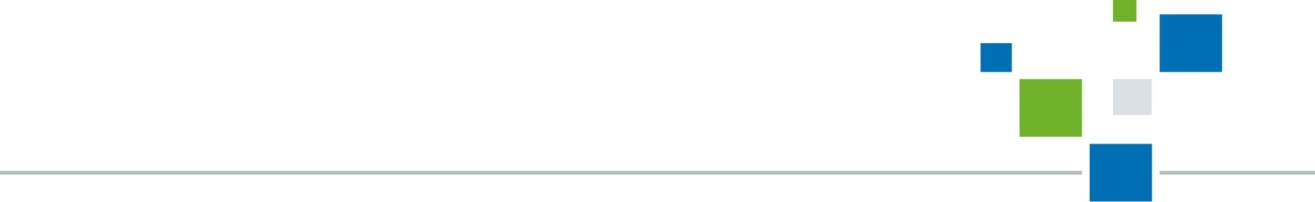 